projektas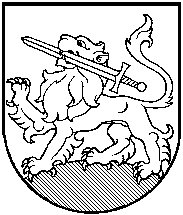 RIETAVO SAVIVALDYBĖS TARYBASPRENDIMASDĖL PROJEKTO „RIETAVO MIESTO APLEISTOS TERITORIJOS L. IVINSKIO G. 16 ATNAUJINIMAS IR PLĖTRA“ PARENGIMO IR ĮGYVENDINIMO2018 m. gruodžio 3 d.  Nr.      RietavasVadovaudamasi Lietuvos Respublikos vietos savivaldos įstatymo 6 straipsnio 22 punktu ir 16 straipsnio 2 dalies 30 punktu, Lietuvos Respublikos vidaus reikalų ministro 2017 m. rugsėjo 26 d. įsakymu Nr. 1V-667 ,,Dėl Lietuvos Respublikos vidaus reikalų ministro 2015 m. kovo 6 d. įsakymo Nr. 1V-164 „Dėl Lietuvos Respublikos vidaus reikalų ministerijos 2014–2020 metų Europos Sąjungos fondų investicijų veiksmų programos prioritetų įgyvendinimo priemonių įgyvendinimo plano ir nacionalinių stebėsenos rodiklių skaičiavimo aprašo patvirtinimo“ pakeitimo“, Rietavo  savivaldybės taryba  n u s p r e n d ž i a:1. Parengti ir įgyvendinti projektą „Rietavo miesto apleistos teritorijos L. Ivinskio g. 16 atnaujinimas ir plėtra“.2. Prisidėti prie projekto  įgyvendinimo ne mažiau negu 7,5 proc. visų tinkamų finansuoti projekto išlaidų. Užtikrinti finansinį projekto (veiklų) rezultatų tęstinumą 5 metus po projekto įgyvendinimo pabaigos.3. Papildyti Rietavo savivaldybės strateginį plėtros planą, patvirtintą Rietavo savivaldybės tarybos 2018 m. vasario 8 d. sprendimu Nr. T1-11, projektu „Rietavo miesto apleistos teritorijos L. Ivinskio g. 16 atnaujinimas ir plėtra“.4. Įpareigoti Savivaldybės administracijos direktorių Vytautą Dičiūną organizuoti šio projekto parengimą ir įgyvendinimą.5. Pavesti Savivaldybės administracijai vykdyti socialinės ir gamybinės infrastruktūros objektų projektavimo ir statybos užsakovo funkcijas, kiek tai susiję su Savivaldybės nuosavybės ar kita valdymo ir naudojimo teise valdomu turtu. Sprendimas gali būti skundžiamas ikiteismine tvarka Lietuvos administracinių ginčų komisijos Klaipėdos apygardos skyriui (H. Manto g. 37, Klaipėda) arba Lietuvos Respublikos administracinių bylų teisenos įstatymo nustatyta tvarka Regionų apygardos administracinio teismo Klaipėdos rūmams (Galinio Pylimo g. 9, Klaipėda) per vieną mėnesį nuo šio sprendimo paskelbimo ar įteikimo suinteresuotai šaliai dienos.Savivaldybės meras			                                            					RIETAVO SAVIVALDYBĖS ADMINISTRACIJOSVIETOS ŪKIO SKYRIUSAIŠKINAMASIS RAŠTAS PRIE SPRENDIMO „DĖL PROJEKTO „RIETAVO MIESTO APLEISTOS TERITORIJOS L. IVINSKIO G. 16 ATNAUJINIMAS IR PLĖTRA“ PARENGIMO IR ĮGYVENDINIMO“ PROJEKTO2018-12-Rietavas1.	Sprendimo projekto esmė.Parengti ir įgyvendinti projektą „Rietavo miesto apleistos teritorijos L. Ivinskio g. 16 atnaujinimas ir plėtra“.2. Kuo vadovaujantis parengtas sprendimo projektas. Sprendimo projektas parengtas vadovaujantis Lietuvos Respublikos vietos savivaldos įstatymo 6 straipsnio 22 punktu ir 16 straipsnio 2 dalies 30 punktu, Lietuvos Respublikos vidaus reikalų ministro 2017 m. rugsėjo 26 d. įsakymu Nr. 1V-667 ,,Dėl Lietuvos Respublikos vidaus reikalų ministro 2015 m. kovo 6 d. įsakymo Nr. 1V-164 „Dėl Lietuvos Respublikos vidaus reikalų ministerijos 2014–2020 metų Europos Sąjungos fondų investicijų veiksmų programos prioritetų įgyvendinimo priemonių įgyvendinimo plano ir nacionalinių stebėsenos rodiklių skaičiavimo aprašo patvirtinimo“ pakeitimo“.3.	Tikslai ir uždaviniai.Planuojama visus šioje teritorijoje esančius susidėvėjusius statinius (išsaugant požeminius priešgaisrinius vandens rezervuarus) nugriauti, visą teritoriją išvalyti, išlyginti ir aptverti apsaugine tvora. Dalį liekamųjų griovimo medžiagų (smulkintos frakcijos) planuojama panaudoti vientisos aikštės, kuri būtų pritaikoma sandėliavimo reikmėms, suformavimui ir privažiavimams prie jos. Įgyvendinus projektą, bus sudarytos galimybės sutvarkytoje teritorijoje kurtis verslui.4.	Laukiami rezultatai.Apleistos teritorijos Rietavo mieste L. Ivinskio g. 16, atnaujinimas ir pritaikymas verslui.5.	Kas inicijavo sprendimo  projekto rengimą.Sprendimo projekto rengimą inicijavo Vietos ūkio skyrius.6.	Sprendimo projekto rengimo metu gauti specialistų vertinimai.Neigiamų specialistų vertinimų negauta.7.	Galimos teigiamos ar neigiamos sprendimo priėmimo pasekmės.Neigiamų pasekmių nenumatyta.8.	Lėšų poreikis sprendimo įgyvendinimui.Prisidėti prie projekto finansavimo ne mažiau kaip 7,5 proc. visų tinkamų finansuoti projekto išlaidų.9. Antikorupcinis vertinimas. Šis sprendimas antikorupciniu požiūriu nevertinamas.Vietos ūkio skyriaus specialistė                                                           Rimantė Varkalienė                                                 